NAGRODA HISTORYCZNA 
IM. LEONA WASILEWSKIEGO
FUNDACJI WOLNOŚĆ I DEMOKRACJAZałącznik nr 1 do RegulaminuKwestionariusz zgłoszeniowyImię i nazwisko Autorki/Autora (Autorów) lub Redaktorki/Redaktora (Redaktorów) publikacji ____________________________________________________________________________Tytuł książki ____________________________________________________________________________Miejsce i rok wydania ____________________________________________________________________________Wydawca i jego adres ____________________________________________________________________________Kontakt (e-mail, telefon) ____________________________________________________________________________Dane osoby lub instytucji zgłaszającejImię i nazwisko ____________________________________________________________________________Reprezentowana instytucja i adres____________________________________________________________________________Kontakt (e-mail, telefon) ____________________________________________________________________________Uzasadnienie zgłoszenia publikacji ____________________________________________________________________________________________________________________________________________________________________________________________________________________________________________________________________________________________________________Wyrażam zgodę na przetwarzanie moich danych osobowych przez Fundację Wolność 
i Demokracja na potrzeby niniejszego Konkursu (Załącznik nr. 1a) ____________Data i podpis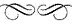 Data wpłynięcia kwestionariusza (lub stempla pocztowego) ___________________________________________________________________________Uwagi Fundacji Wolność i Demokracja___________________________________________________________________________Decyzja Kapituły Konkursowej ______________________________________________________________________________________                                  	                       _________________________________Data							Podpisy członków Kapituły Konkursowej 
Załącznik nr 1a INFORMACJA W SPRAWIE OCHRONY DANYCH OSOBOWYCHZgodnie z rozporządzeniem Parlamentu Europejskiego i Rady (UE) 2016/679 z dnia 27 kwietnia 2016 r. w sprawie ochrony osób fizycznych w związku z przetwarzaniem danych osobowych i w sprawie swobodnego przepływu takich danych oraz uchylenia dyrektywy 95/46/WE (ogólne rozporządzenie o ochronie danych) informujemy, że:administratorem Pani/Pana danych osobowych jest Fundacja Wolność i Demokracja z siedzibą w Warszawie, Aleje Jerozolimskie 30/14, 00-024 Warszawa;przetwarzanie Pani/Pana danych osobowych będzie się odbywać w celu realizacji projektu „Nagroda WiD im. Leona Wasilewskiego”;podanie danych osobowych jest dobrowolne, lecz niezbędne w procesie podjęcia działań i realizację zadań w/w zakresie;Pani/Pana dane osobowe nie będą udostępniane innym podmiotom, z wyjątkiem podmiotów uprawnionych na podstawie przepisów prawa i donatorów publicznych w zakresie wymaganym w procesie realizacji dotacji; treść oferty i umowy stanowi informację publiczną w rozumieniu ustawy z dnia 
6 września 2001 r. o dostępie do informacji publicznej, podlegającą udostępnieniu w trybie określonym w tej ustawie, w szczególności w zakresie imienia i nazwiska osoby zawierającej umowę z Fundacją Wolność i Demokracja, przedmiotu umowy i wysokości zlecenia;Pani/Pana dane osobowe będą przechowywane do dnia upływu terminu przechowywania dokumentacji związanej z realizacją zadania zleconego, tj. do ostatniego dnia roku kalendarzowego, licząc 5 lat od roku, w którym przeprowadzono zlecenie;przysługuje Pani/Panu prawo dostępu do treści Pani/Pana danych osobowych, prawo ich sprostowania oraz w zakresie wynikającym z przepisów - do usunięcia, jak również prawo do ograniczenia przetwarzania w Biurze Fundacji Wolność i Demokracja, 
ul. Al. Jerozolimskie 30/14, 00-024 Warszawa; przysługuje Pani/Panu prawo wniesienia skargi do Urzędu Ochrony Danych Osobowych, jeśli Pani/Pana zdaniem, przetwarzanie Pani/Pana danych osobowych - narusza przepisy prawa.Data i podpis